人教部编版六年级语文下册单元测试卷 第二单元  [时间:90分钟   满分:100分] [来源:Z。xx。k.Com]一、积累与运用。（40分）1. 看拼音写词语。（8分）   weì jù        qī liáng        shū jí        tī chú     [来源:学,科,网]yàn huì        zhà lan        qīn xí        gīng fù
给加点的字选择正确的读音，用“√”表示。（3分）
  （1）一条小船停泊（pō bó）在这个湖泊（pō bó）的码头上。
  （2）鲁滨逊在他的养殖场里畜(xù chù)养了许多牲畜(xù chù)。
  （3）这只长着红色鸡冠(guān guàn)的大公鸡在选美比赛中获得了冠(guān guàn)军。下面词语书写完全正确的一项是（  ）。（4分）
   A. 航海   荒岛   帐篷   援救    B. 恐俱   忧伤   制造   介意
   C. 连想   防御   缘故   远眺    D. 仪器   历害   缺乏   隔绝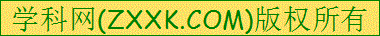 4.“我不稀罕它可以给我弄来什么东西”中“稀罕”的意思是(   )。（3分）A.稀奇    B.认为稀奇而喜爱    C. 稀罕的事物   D. 需要的意思
5.下面句子中加点的关联词，使用不恰当的一项是（   )。（3分）
   A. 我当时不管它们有用无用，都把它们收拾在一起。
   B. 只有那些勇敢镇定的人，才能熬过黑暗迎来光明。
   C. 虽然我收集了很多东西，我所缺少的东西但是很多。
6.选词填空。（3分）连续   陆续   继续   持续    镇上的人们(    ）几天到镇外山上寻找这两个孩子，可是毫无消息。大多数搜
寻的人都放弃了搜寻.（     ）回到镇上，（     ）干他们平日的活儿去了。
7. 按要求完成句子练习。（8分）
（1）但我必须接受这种生活，并且一天一天过下去。（改为双重否定句）
                                                                        （2）但是，我既然不得不干这活儿，又有的是时间，有什么必要介意呢？（改成陈述句）
                                                                       （3）过了二十三，大家就更忙，春节眨眼就到了啊。（用夸张的手法表达了“快”，根据下面的提示仿写句子)
    喜欢：                                                              
    盼望：                                                             
8.根据所学内容填空。（5分）
  (1）《汤姆·索亚历险记(节选)》主要讲述了              的故事,文中塑
造了汤姆                的“顽童”形象。 
 （2）读书须用意，                 。   (3)本单元我们接触了几本外国文学名著，其中你最喜欢的人物是           ，因为                           。 
9.用线将相关内容连起来。（3分）
《鲁滨逊漂流记》               美国            丹尼尔·笛福
《汤姆·索亚历险记》           瑞典            马克·吐温
《骑鹅旅行记》                 英国            塞尔玛·拉格洛芙二、阅读与欣赏。（30分）（一）阅读课内片段，完成练习。（13分）
    没有工具，干什么都困难重重。我几乎花了一年工夫才完全布置好我那个用栅栏围起来的小小的住所。那些尖桩或者圆桩沉得很，我要使出全力才举得起来。我花了好长的时间才砍下那些木材，并且在林子里加工好，再花上更长的时间把它们运回家。也就是说，我需要花两天时间砍成一根木桩并运回来，在第三天才把它打进地里。我最初用一根很沉的木棒打桩，后来想到了用铁撬棒打。尽管如此，打起桩来还是很费劲，而且非常麻烦。
  1. 请用“    ”画出选段的中心句，这句话在选段中的作用是          。（2分）
  2. 从哪些地方可以看出“我”干什么都困难重重？（   )(多选）（4分）
    A.需要花两天时间砍成一根木桩并运回来，在第三天才把它打进地里。B.那些尖桩或者圆桩沉得很，“我”要使出全力才举得起来。
C.打起桩来很费劲，而且非常麻烦。
D.没有任何防御力量或者手段来抗击野人或者野兽的袭击。3.从鲁滨逊几乎花了一年的时间才完全布置好住所这件事中，你可以看出什么？体现
了鲁滨逊什么样的特点？（4分）结合文章内容可知，鲁滨逊流落荒岛后遇到的困难有         、            、           、遇到叛乱等。（3分）
（二）课外开心阅读。（17分）草房子（节选） ①眼看着就要会演，油麻地小学上上下下就为这么一个必需的秃头而苦恼不堪，柳三下用双手抱住自己的头：“不行。我不能做秃鹤。”仿佛不是要剃他的发，而是要割他的头。很快，油麻地小学的学生们都传开了：“《屠桥》不演了。”大家都很遗憾。
    ②秃鹤在一旁静静地听着.当他看到桑桑走来时，连忙过去：“桑桑，你给我送个纸条给蒋老师，好吗？”“好吧。”桑桑接过纸条。③蒋一轮打开了秃鹤的纸条，那上面工工整整地写着：蒋老师，我可以试一试吗？ ——陆鹤。④蒋一轮先是觉得有点好笑，但抓纸条的双手立即微微颤抖起来。当校长桑乔看
到这个纸条时，他也愣了半天，然后说：“一定让他试一试。”⑤秃鹤从未演过戏，但秃鹅决心演好这个戏。他用惊人的速度，将所有台词背得滚
瓜烂熟。⑥在参加会演的前两天，所有参加会演的节目，先给油麻地小学的全体师生预演了一遍，全场不停地响起掌声，孩子们兴奋极了。
    ⑦秃鹤决定要把戏演得更好，他把这个角色要用的服装与道具全都带回家中。晚上，他把自己打扮成那个伪军连长，到院子里，借着月光，反反复复地练着。他将大盖帽提在手里，露着光头，就当纸月在场，驴拉磨似的旋转着，数着板。那个连长出现时，是在夏日。秃鹤就是接夏日来打扮自己的。但眼下是隆冬季节，寒气侵入肌骨，同学们冻得直踩脚，秃鹤却不在意这个天气，就这么不停地走，不停地做动作，额头竟然出汗了。
    ⑧到灯光明亮的大舞台演出那天，无鹤已胸有成竹。《屠桥》从演出一开始，就得到了台下的掌声。观众们激动得把手掌都拍麻了。秃鹤演得一丝不苟。他脚蹬大皮靴，
一只脚踩在凳子上，从桌上操起一把茶壶，喝得水直往脖子里乱流，然后脑袋一歪，眼珠子瞪得鼓鼓的：“我杨大壳瓢，走马到屠桥……”在与纸月周旋时，一个凶恶，一个善良；一个丑陋，一个美丽，对比得非常强烈。可以说，秃鹤把那个角色演绝了。
    ⑨演出结束后，油麻地小学的师生们只管沉浸在胜利的真悦之中，而当他们忽然想到秃鹤时，秃鹤早已不见了。是桑桑第一个找到了秃鹤。那时，秃鹤正坐在小镇的水码
头的最低的石阶上，望着被月光照得波光粼粼的河水。油麻地小学的许多师生都找来了。
    ⑩纯净的月光照着大河，照着油麻地小学的师生们，也照着世界上一个最英俊的少年……
［注]秃鹤：陆鹤的外号，因为陆鹤是无头。
   1.根据选文内容，把故事情节补充完整。（4分）
       柳三下不演秃鹤→          →预演→           →演出成功
   2.根据所给意思，从选文中找出对应的词语并填在后面的括号里。（4分）
    （1）比喻做事之前已经有通盘的考虑。        （       ）
    （2）连最细微的地方也不马虎，形容办事认真。（       ）
   3.判断下列说法的正误，正确的打“√”，错误的打“×”。（2分）
   （1）为了表现无鹤的人物形象，选文中多处运用了对比的写法。（     ）
   （2）为了表现无鹤的人物形象，选文中运用了首尾呼应的写法。（     ）
   4.你认为秃鹤是“最英俊的少年”吗？结合选文写出你的看法。（3分）
                                                                       5.简要赏析选文中画“    ”的句子，说说这样写的好处。（4分）
                                                                                                                                        [来源:学科网ZXXK]三、习作与表达。（30分）读书使我们视野开阔,读书使我们情趣高雅，读书使我们学会思考，读书使我们的
人生更加丰富充实。你一定也读过不少书吧？选择一本你最喜欢的书，抓住书中给你印象最深的内容，写出自己真实的感受和见解。题目自拟，不少于400字。[来源:学科网]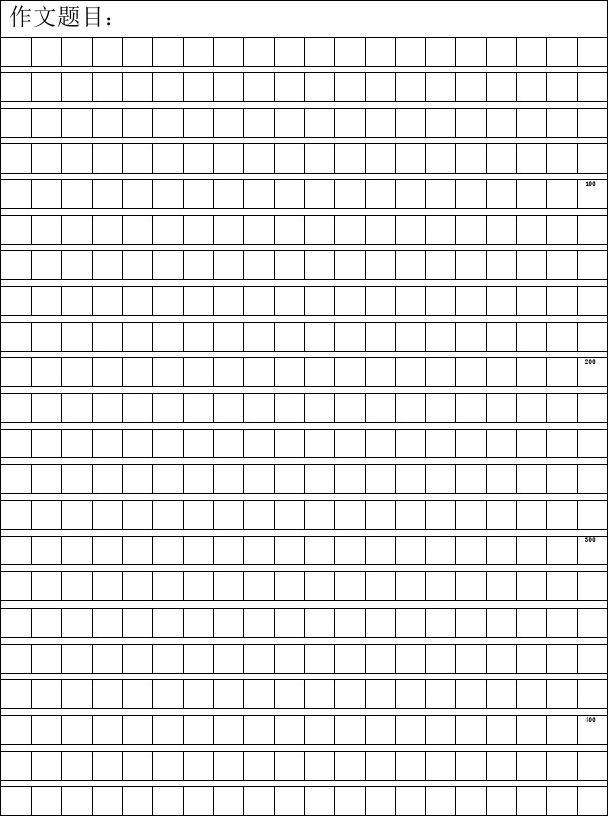 参考答案：一、基础知识。（40分）1. 畏惧  凄凉  书籍  剔除  宴会  栅栏  侵袭  倾覆 2.（1） bó   pō （2） xù chù   （3） guān guàn 3.A.  4. D.  5. C. 。
6. 连续   陆续  继续
7. （1）但我不得不接受这种生活，并且一天一天过下去。
   （2）但是，我既然不得不干这活儿，又有的是时间，就没有什么必要介意。
   （3）喜欢： 爷爷太喜欢这幅字画了， 每天都安拿出来观摩，简直到了 “三月不知肉味”的状态。  盼望： 他盼望着見到失散已又的亲人，归，心似箭。
13.  （1） 汤姆和贝琪从迷路的山洞返回家后  放于冒险、机灵顽皮、讲义气、爱表现自己 （2）读书须用意， 一字值千金 。
       (3) 鲁滨逊 ,  他是一个不畏很险、聪明能干、乐观向上的人 。 
14. 《鲁滨逊漂流记》         美国      丹尼尔·笛福
   《汤姆·索亚历险记》     瑞典      马克·吐温
   《骑鹅旅行记》           英国      塞尔玛·拉格洛芙二、阅读理解（30分）（一）1.没有工具，干什么都困难重重。  引出下文  
        2.A B C3.我可以看出他在荒岛的生活很艰难。 体现了他坚韧顽强、不怕吃苦的特点。[来源:Z+xx+k.Com]4. 没有住所 没有食物   遇到野人 、遇到叛乱等。 
（二）1.秃鹤试演   反复排练 2.（1）胸有成竹 （2）一丝不苟 3.（1）√ 2.X 4.我认为是的。因为在别人充演时，无鹤毫不犹豫地去接受，他不在乎角色的外
貌丑陋，甚至愿意为了演好角色，在隆冬季节穿夏口的服装反复排练 他的这种负责的精神和认真的态度。让我觉得无鹤是最英俊的少年 5.句子运用对比的写法，体现了秃鹤为了演好角色.付出了很大的努力，表现
了秃鹤认真负责的态度，为下文演出成功作铺垫。三、习作。题号一二三总分得分得分得分得分